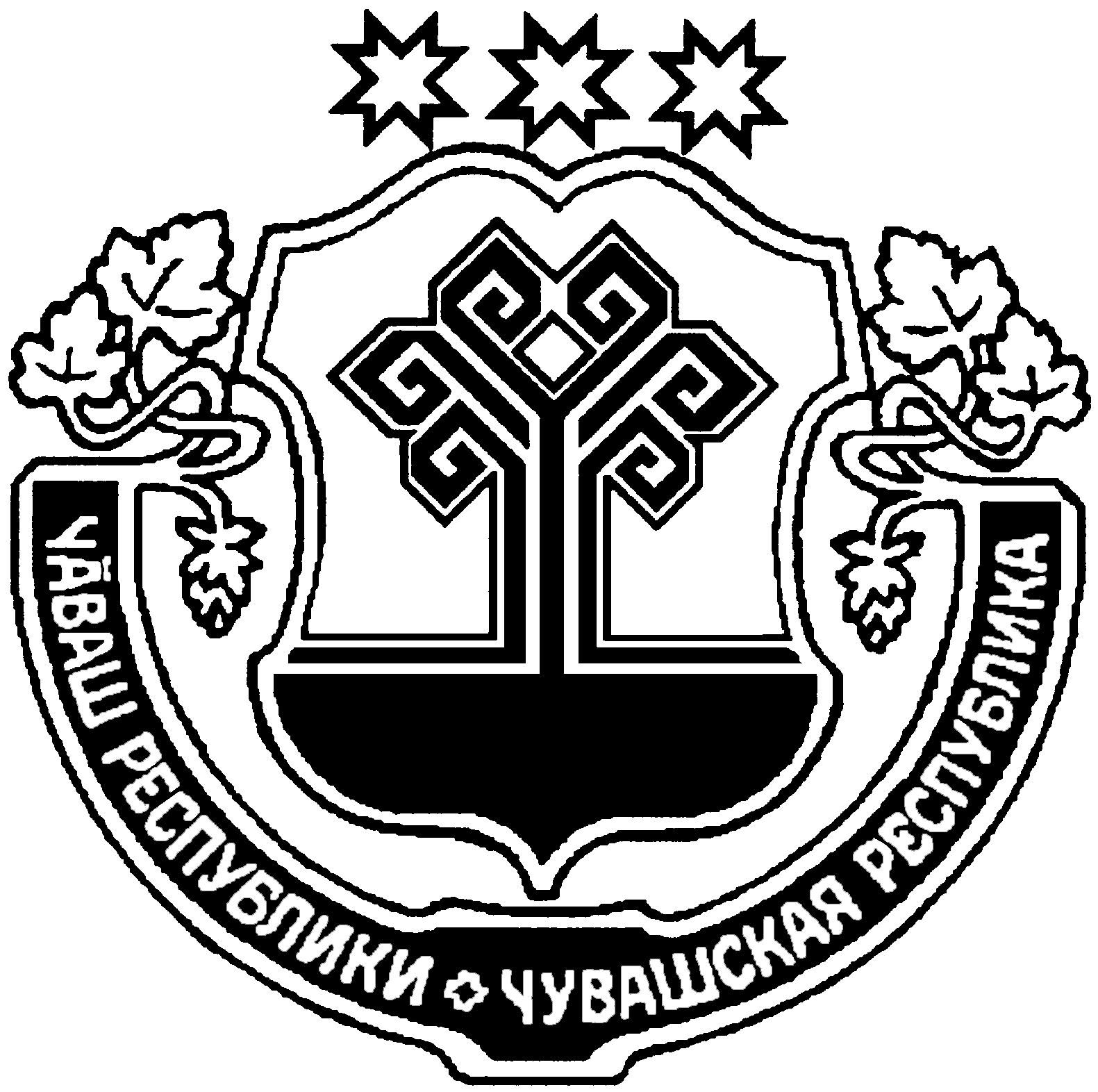 Об утверждении Порядка уведомления представителя нанимателя (работодателя) о фактах обращения в целях склонения муниципального служащего администрации Яншихово-Норвашского сельского поселения к совершению коррупционных правонарушенийРуководствуясь частью 5 статьи 9 Федерального закона от 25.12.2008 № 273-ФЗ "О противодействии коррупции", в целях предупреждения коррупции и борьбы с ней, минимизации и (или) ликвидации последствий коррупционных правонарушений, администрация Яншихово-Норвашского сельского поселения Янтиковского района Чувашской Республики п о с т а н о в л я е т:      1. Утвердить Порядок уведомления представителя нанимателя (работодателя) о фактах обращения в целях склонения муниципального служащего администрации Яншихово-Норвашского сельского поселения к совершению коррупционных правонарушений (далее -  Порядок).           2. Заместителю главы администрации Яншихово-Норвашского сельского поселения ознакомить муниципальных служащих  администрации Яншихово-Норвашского сельского поселения с Порядком под роспись.          3. Ответственным  за регистрацию уведомлений о фактах обращения в целях склонения муниципального служащего администрации Яншихово-Норвашского сельского поселения к совершению коррупционных правонарушений, оформление, ведение и хранение журнала регистрации уведомлений о фактах обращения в целях склонения муниципального служащего администрации Яншихово-Норвашского сельского поселения к совершению коррупционных правонарушений назначить – заместителя главы администрации Яншихово-Норвашского сельского поселения. 	4. Настоящее постановление вступает в силу  после его  официального опубликования.Глава Яншихово-Норвашскогосельского поселения 					                  Р.А. Егоров	Утвержден 	постановлением администрацииЯншихово-Норвашского сельского поселения от  22.07.2019года  № 30Порядокуведомления представителя нанимателя (работодателя) о фактах обращения в целях склонения муниципального служащего администрации Яншихово-Норвашского сельского поселения к совершению коррупционных правонарушенийОбщие положения         1. Порядок уведомления представителя нанимателя (работодателя) о фактах обращения в целях склонения муниципального служащего администрации Яншихово-Норвашского сельского поселения к совершению коррупционных правонарушений (далее - Порядок) разработан в соответствии с Федеральным законом от 25.12.2008 № 273-ФЗ «О противодействии коррупции» и определяет порядок уведомления представителя нанимателя (работодателя) о фактах обращения в целях склонения муниципального служащего администрации Яншихово-Норвашского сельского поселения (далее- муниципальный служащий) к совершению коррупционных правонарушений (далее – уведомление), а так же, устанавливает перечень сведений, содержащихся в уведомлениях,  организацию проверки этих сведений и порядок регистрации уведомлений.            2. Правовой основой деятельности является Конституция Российской Федерации, федеральные конституционные законы, общепризнанные принципы и нормы международного права и международные договоры Российской Федерации, Федеральный закон от 25 декабря 2008 года № 273-ФЗ «О противодействии коррупции» и другие федеральные законы, нормативные правовые акты Президента Российской Федерации, а также нормативные правовые акты Правительства Российской Федерации, нормативные правовые акты иных федеральных органов государственной власти, нормативные правовые акты органов государственной власти Чувашской Республики и муниципальные правовые акты, регулирующие порядок уведомления представителя нанимателя (работодателя) о фактах обращения в целях склонения муниципального служащего к совершению коррупционных правонарушений.            3. Коррупция - злоупотребление служебным положением, дача взятки, получение взятки, злоупотребление полномочиями, коммерческий подкуп либо иное незаконное использование физическим лицом своего должностного положения вопреки законным интересам общества и государства в целях получения выгоды в виде денег, ценностей, иного имущества или услуг имущественного характера, иных имущественных прав для себя или для третьих лиц либо незаконное предоставление такой выгоды указанному лицу другими физическими лицами и совершение указанных деяний от имени или в интересах юридического лица.            4. Целью настоящего Порядка является предупреждение, а также пресечение коррупционных проявлений на муниципальной службе.            5. Муниципальный служащий обязан уведомлять представителя нанимателя (работодателя), органы прокуратуры или другие государственные органы обо всех случаях обращения к нему каких-либо лиц в целях склонения его к совершению коррупционных правонарушений.Уведомление о фактах обращения в целях склонения к совершению коррупционных правонарушений, за исключением случаев, когда по данным фактам проведена или проводится проверка, является должностной (служебной) обязанностью муниципального служащего.          6. Уведомления о фактах обращения в целях склонения муниципального служащего к совершению коррупционных правонарушений подлежат обязательному приему, регистрации и проверке. По результатам их рассмотрения  направляет в органы прокуратуры и (или) другие государственные органы, полномочные проверять данные сведения и принимать решение по результатам рассмотрения уведомлений.7. Представителем нанимателя (работодателя) для муниципальных служащих является глава Яншихово-Норвашского сельского поселения Янтиковского района Чувашской Республики.            8. Муниципальный служащий, уведомивший представителя нанимателя (работодателя), органы прокуратуры или другие государственные органы о фактах обращения в целях склонения его к совершению коррупционного правонарушения, о фактах совершения другими государственными или муниципальными служащими коррупционных правонарушений, непредставления сведений либо представления заведомо недостоверных или неполных сведений о доходах, об имуществе и обязательствах имущественного характера, находится под защитой государства в соответствии с законодательством Российской Федерации.            9. Невыполнение муниципальным служащим должностной (служебной) обязанности, предусмотренной ч.ч. 1, 2  ст.9 Федерального закона от 25 декабря 2008 года № 273-ФЗ «О противодействии коррупции» и пунктом 1.5 настоящего Порядка, является правонарушением, влекущим его увольнение с муниципальной службы либо привлечение его к иным видам ответственности в соответствии с законодательством Российской Федерации.Требования к уведомлению представителя нанимателя (работодателя) о фактах обращения в целях склонения муниципального служащего к совершению коррупционных правонарушений            1. Уведомлению представителя нанимателя (работодателя) о фактах обращения в целях склонения муниципального служащего к совершению коррупционных правонарушений должно быть оформлено в письменном виде, за подписью заявителя, по форме согласно Приложению № 1 к настоящему Порядку.2. Анонимное Уведомление о фактах обращения в целях склонения муниципального служащего к совершению коррупционных правонарушений не может служить поводом для организации проверки.            3. Уведомление должно содержать:            а) персональные данные муниципального служащего (фамилия, имя, отчество; дата рождения; адрес фактического проживания; контактный телефон);            б) замещаемая должность муниципальной службы;	в) сведения о муниципальном служащем, подвергающегося склонению к совершению коррупционного правонарушения (в случае если уведомитель является третьим лицом);г) обстоятельство, при котором стало известно о склонении муниципального служащего к совершению коррупционных правонарушений;            д) данные об источнике информации;            е) все известные сведения о лице, выступившем с обращением в целях склонения муниципального служащего к совершению коррупционных правонарушений;            ж) суть обращения, с изложением таких сведений, как дата и место обращения, действие (бездействие), которое должен совершить (совершил) муниципальный служащий; выгода, преследуемая муниципальным служащим; предполагаемые последствия; иные обстоятельства обращения;            з) сведения о третьих лицах, имеющих отношение к данному делу, и свидетелях, если таковые имеются;            и) иные известные сведения, представляющие интерес для разбирательства по существу;            к) дата подачи уведомления;            л) подпись муниципального служащего.4. В нижнем правом углу последнего листа уведомления ставится регистрационная запись следующего содержания: номер и дата (в соответствии с записью, внесенной в журнал учета уведомлений); подпись и расшифровка фамилии лица, зарегистрировавшего документ.            5. К Уведомлению прилагаются все имеющиеся материалы, подтверждающие обстоятельства обращения в целях склонения муниципального служащего к совершению коррупционных правонарушений, а также изложенные выше факты коррупционной направленности.
             6. При нахождении муниципального служащего не при исполнении служебных обязанностей и вне пределов места работы о факте склонения его к совершению коррупционного правонарушения и других изложенных выше фактах коррупционной направленности, он обязан уведомить представителя нанимателя (работодателя), органы прокуратуры и (или) другие государственные органы, полномочные проверять данные сведения и принимать решение по результатам рассмотрения уведомлений, по любым доступным средствам связи, а по прибытии к месту службы оформить соответствующее уведомление в письменной форме.Организация приема  уведомлений о фактах обращения в целях склонения муниципального служащего  к совершению коррупционных правонарушений            1.  Непосредственная организация в администрации Яншихово-Норвашского сельского поселения приема уведомлений о фактах обращения в целях склонения муниципального служащего к совершению коррупционных правонарушений осуществляется главой Яншихово-Норвашского сельского поселения.            2. Для регистрации уведомлений о фактах обращения в целях склонения муниципального служащего к совершению коррупционных правонарушений ведется «Журнал учета уведомлений о фактах обращения в целях склонения муниципального служащего к совершению коррупционных правонарушений» по форме согласно Приложению № 2 к настоящему Порядку.            3. Ведение журнала учета уведомлений осуществляется ответственным лицом администрации Яншихово-Норвашского сельского поселения.4. Листы в журнале учета уведомлений нумеруются, прошнуровываются, скрепляются печатью администрации Яншихово-Норвашского сельского поселения Янтиковского района Чувашской Республики. Исправленные записи заверяются лицом, ответственным за ведение и хранение журнала регистрации.            5. Отказ в принятии уведомления о фактах обращения в целях склонения муниципального служащего недопустим. Организация и проведение проверок сведенийПосле регистрации уведомления о фактах обращения в целях склонения муниципального служащего к совершению коррупционных правонарушений ответственное лицо, за ведение журнала уведомлений, в течение одного рабочего дня с момента регистрации уведомления, передает уведомление муниципального служащего главе Яншихово-Норвашского сельского поселения.            2. Глава Яншихово-Норвашского сельского поселения в течении 3 рабочих дней со дня поступления уведомления выносит  решение:            - о проведении служебной проверки по факту обращения в целях склонения муниципального служащего к совершению коррупционных правонарушений, с последующим направлением материалов комиссии по соблюдению требований к служебному поведению муниципальных служащих Янтиковского района Чувашской Республики и урегулированию конфликта интересов.            3. По решению главы Яншихово-Норвашского сельского поселения муниципальный служащий, в отношении которого поступило уведомление, может быть временно отстранен от замещаемой должности на период урегулирования конфликта интересов с сохранением на этот период денежного содержания по замещаемой должности.            Отстранение от должности муниципальной службы производится в соответствии с распоряжением.            4. Служебная проверка проводится комиссией по соблюдению требований к служебному поведению муниципальных служащих Янтиковского района Чувашской Республики и урегулированию конфликта интересов, утвержденной распоряжением  администрации Янтиковского района Чувашской Республики от 19.11.2015 № 162-р (далее- Комиссия).            По решению председателя Комиссии к проведению служебной проверки могут привлекаться эксперты и специалисты по отдельным направлениям служебной деятельности.            В проведении служебной проверки не может принимать участие муниципальный служащий, заинтересованный в ее результатах.            5. С целью выявления коррупциогенного фактора, изложенной в уведомлении информации, при проведении служебной проверки Комиссия:            - выявляет причинно-следственную связь между полномочиями муниципального служащего и обращением в целях склонения его к совершению коррупционных правонарушений;            - выявляет круг лиц, прямо или косвенно причастных к фактам, изложенным в уведомлении;            - запрашивает объяснения лиц, обладающих сведениями по существу;            - запрашивает материалы, изучает и оценивает их с точки зрения законности и объективности;            - выносит по представленным материалам заключения и рекомендации.            6. Результаты служебной проверки сообщаются председателю Комиссии в форме письменного заключения Комиссии.            7. Уведомление о фактах обращения в целях склонения муниципального служащего к совершению коррупционных правонарушений, собранные в ходе служебной проверки материалы, заключение служебной проверки выносятся на рассмотрение Комиссии.            8. Дата, время и место заседания Комиссии устанавливаются ее председателем после получения заключения Комиссии.            Порядок проведения заседания комиссии осуществляется в соответствии с Положением о Комиссии.            9. В случае установления Комиссией в ходе рассмотрения информации, указанной в уведомлении, отсутствия признаков коррупционного поведения, Комиссия принимает одно из решений в соответствии с Положением о Комиссии.            10. В случае установления Комиссией факта совершения муниципальным служащим действия (бездействия), содержащего признаки административного правонарушения или состава преступления, председатель Комиссии обязан уведомить об этом главу Яншихово-Норвашского сельского поселения и передать информацию о совершении указанного действия (бездействия) и подтверждающие такой факт документы в правоохранительные органы.            11. Муниципальный  служащий, в отношении которого проводится проверка сведений, содержащихся  в уведомлении о факте обращения в целях склонения его к совершению коррупционных правонарушений, по окончании проверки имеет право ознакомиться с письменным заключением о ее результатах. Копия заключения приобщается к личному делу муниципального служащего.            12. Решение Комиссии может быть обжаловано муниципальным служащим в порядке, предусмотренном действующим законодательством Российской Федерации.         Приложение № 1                                                                   Главе Яншихово-Норвашского                                                                  сельского поселения                                                                    _________________________УВЕДОМЛЕНИЕВ  соответствии  со  статьей 9 Федерального закона Российской Федерации от 25.12.2008  №  273-ФЗ  «О  противодействии коррупции» я, ________________________ ____________________________________________________________________________(Ф.И.О., должность)настоящим уведомляю об обращении ко мне «___» _______ 20___ г. гражданина(ки)____________________________________________________________________________(Ф.И.О.)в  целях  склонения  меня  к  совершению  коррупционных  действий, а именно:_______________________________________________________________________________________________________________________________________________________________________________________________________________________________________(перечислить, в чем выражается склонение к коррупционным действиям)Настоящим подтверждаю, что мной(ю) ___________________________________________  								(Ф.И.О.)обязанность об уведомлении представителя нанимателя (работодателя), органов прокуратуры или других государственных органов выполнена в полном объеме.________________						          ____________________(дата)                                                                        (подпись)Уведомление зарегистрированов Журнале учета уведомлений___ ____________ ____ г. № _____________________________________________(Ф.И.О., должность ответственного лица)                                                               Приложение № 2ЖУРНАЛ УЧЕТА УВЕДОМЛЕНИЙо фактах обращения в целях склонения муниципального служащегок совершению коррупционных правонарушенийЧУВАШСКАЯ РЕСПУБЛИКАЯНТИКОВСКИЙ РАЙОНЧĂВАШ РЕСПУБЛИКИТĂВАЙ РАЙОНĚЧУВАШСКАЯ РЕСПУБЛИКАЯНТИКОВСКИЙ РАЙОНЕНĚШ НĂРВАШ ЯЛ ПОСЕЛЕНИЙĚН АДМИНИСТРАЦИЙĔЙЫШĂНУ 22 июль  2019 ç. 30 №                   Енěш Нǎрваш ялěАДМИНИСТРАЦИЯ ЯНШИХОВО-НОРВАШСКОГО СЕЛЬСКОГО ПОСЕЛЕНИЯПОСТАНОВЛЕНИЕ 22  июля  .  № 30                    село Яншихово-НорвашиЕНĚШ НĂРВАШ ЯЛ ПОСЕЛЕНИЙĚН АДМИНИСТРАЦИЙĔЙЫШĂНУ 22 июль  2019 ç. 30 №                   Енěш Нǎрваш ялě№ п/пУведомлениеУведомлениеФ.И.О., должность лица, подавшего уведомлениеПримечание№ п/п№датаФ.И.О., должность лица, подавшего уведомлениеПримечание